Publicado en Zaragoza el 14/12/2020 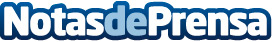 Repara tu Deuda abogados cancela 158.523 € en Zaragoza con la Ley de Segunda OportunidadEl despacho de abogados gestiona el 89% de los casos ocurridos en España mediante esta legislaciónDatos de contacto:Emma Morón900831652Nota de prensa publicada en: https://www.notasdeprensa.es/repara-tu-deuda-abogados-cancela-158-523-en Categorias: Nacional Derecho Finanzas Aragón http://www.notasdeprensa.es